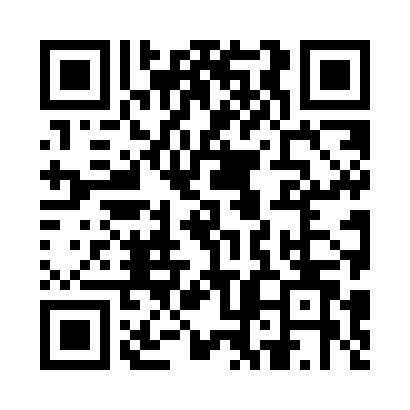 Prayer times for Ahar, PakistanWed 1 May 2024 - Fri 31 May 2024High Latitude Method: Angle Based RulePrayer Calculation Method: University of Islamic SciencesAsar Calculation Method: ShafiPrayer times provided by https://www.salahtimes.comDateDayFajrSunriseDhuhrAsrMaghribIsha1Wed4:245:4812:253:587:028:272Thu4:235:4812:253:587:038:273Fri4:225:4712:253:587:038:284Sat4:215:4612:253:587:048:295Sun4:205:4512:253:577:048:306Mon4:195:4512:253:577:058:317Tue4:185:4412:253:577:068:328Wed4:175:4312:253:577:068:329Thu4:165:4212:243:577:078:3310Fri4:155:4212:243:577:078:3411Sat4:145:4112:243:577:088:3512Sun4:145:4112:243:577:098:3613Mon4:135:4012:243:577:098:3614Tue4:125:3912:243:567:108:3715Wed4:115:3912:243:567:108:3816Thu4:105:3812:243:567:118:3917Fri4:105:3812:243:567:118:4018Sat4:095:3712:243:567:128:4119Sun4:085:3712:253:567:138:4120Mon4:075:3612:253:567:138:4221Tue4:075:3612:253:567:148:4322Wed4:065:3512:253:567:148:4423Thu4:065:3512:253:567:158:4424Fri4:055:3512:253:567:158:4525Sat4:045:3412:253:567:168:4626Sun4:045:3412:253:567:168:4727Mon4:035:3412:253:567:178:4728Tue4:035:3312:253:567:188:4829Wed4:025:3312:253:567:188:4930Thu4:025:3312:263:567:198:5031Fri4:025:3312:263:567:198:50